
         TALLINNA VORMSI LASTEAED   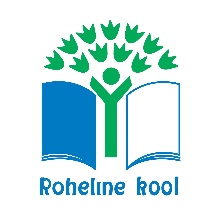 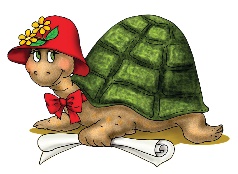 Keskkonna töögrupi koosoleku protokoll nr. 208.09.20Töörühm: Keskkonna töögruppAlgus: 13.45Lõpp: 14.45Koosolekut juhatas: Marge LeitaluKoosolekut protokollis: Ruth JaansaluKoosolekul osalesid:Marge Leitalu Kaisa UudemetsAnneli KümnikRuth JaansaluRaili UustaluKOOSOLEKU PÄEVAKORDÕppeasutuse personali ning lastevanemate informeerimine RK liitumisestJäätmete sorteerimine rühmadesKoostöö erinevate töögruppidegaKOOSOLEKU KÄIK Personali ja lastevanemate informeerimine Otsus: Personali informeerimiseks, programmi põhjalikumaks tutvustamiseks ning ideede kogumiseks käesolevaks õppeaastaks, otsustati viia läbi teemapäev. Selleks loob töögrupi liige Ruth Jaansalu informatiivsed slaidi. Lastevanemate teavitamiseks RK liitumisest koostab informatiivse dokumendi töögrupi juht Marge Leitalu. Rühma ning lasteaia peaukse stendile riputada RK liitumise teade ning õppeaastaks valitud RK teemad. Jäätmete sorteerimine rühmasOtsus: Rühmades sorteeritakse alates september 2020 olmejäätmeid, paberi jäätmeid ning toidujäätmeid. Kompostimine jääb iga rühma õpetajate otsustada. Lisaks on majandusjuhataja kabinetis erialdi ohtlike jäätmete (näiteks patareid) kogumine. Koostöö erinevate töögruppidegaOtsus: Keskkonna meeskond teeb koostööd erinevate töögruppidega, sh vähemalt 2 kõiki rühmasid hõlmavat ühisüritust õppeaastast. Esimene ühisüritus nutimeeskonnaga 22. ja 23. septembril lasteaia hoovis. 